1. Presentación y Sello institucional de VcM Universidad MayorCoincidente con los desafíos que suponen los tiempos actuales, la Universidad Mayor incorpora dentro de su misión institucional lineamientos de cómo la institución visualiza su VcM. “La formación de personas a través de una experiencia educativa que estimule en ellas un comportamiento ético, una actitud de emprendimiento, innovación, liderazgo y respeto por la diversidad cultural y social. Para ello, imparte programas de pregrado y postgrado de excelencia y realiza actividades de generación, articulación y difusión del conocimiento que contribuyan a la comunidad nacional en los ámbitos cultural, educativo, social y económico, considerando el contexto de un mundo global y las normas del rigor científico.”Y en su visión establece la contribución que espera lograr en la sociedad … “la pertinencia de las contribuciones que realiza a la sociedad y la responsabilidad social y ambiental de su accionar”, visto esto como un eje transversal en su gestión.Por último, el sello diferenciador de la institución desde sus orígenes, y que fundamenta la misión, es el espíritu emprendedor, que apunta a fortalecer los conocimientos de la comunidad universitaria con competencias que contribuyan a formar de estudiantes proactivos y líderes frente al entorno, capaces de generar proyectos innovadores, tanto para su consagración personal, como para el bien de la comunidad de la que forman parte. Así, la fuerte responsabilidad con la generación de programas de excelencia y el mejoramiento continuo de la Universidad, se complementan con el compromiso hacia la vocación pública, traducido en la promoción de un enfoque investigativo y la formación de personas capaces de enfrentar los desafíos de la sociedad. Para lograrlo, la VcM se articula desde un “compromiso proactivo a nivel social y disciplinar” que se da en un espacio de colaboración y aprendizaje bidireccional, en el cual la comunidad universitaria actúa promoviendo espacios de diálogo con actores externos, con el propósito de construir en conjunto propuestas que aporten a la solución de aquellas demandas identificadas en la sociedad. Este proceso se articula desde las áreas prioritarias de desarrollo para la institución a través de sus programas institucionales, aportando desde la academia y la investigación con sus conocimientos y competencias interdisciplinariamente. La interacción debe estar abierta a la comprensión y el aprendizaje de problemáticas y necesidades, las que contribuyen a la retroalimentación de su gestión para entregar una formación integral y pertinente a sus estudiantes, y permiten desarrollar investigaciones y proyectos de innovación y emprendimiento que tengan pertinencia pública y relevancia social. Esta bidireccionalidad, además de proveer diversidad de saberes para enfrentar los desafíos diagnosticados, asegura el beneficio mutuo de la relación. En el área académica, la posibilidad que los estudiantes y docentes puedan insertarse en un espacio de interlocución directa con la comunidad, conociendo y trabajando en torno a sus problemáticas y necesidades – de larga data y emergentes - entregará una retroalimentación esencial para mantener actualizada y pertinente la formación que imparte la Institución, junto con aportar aprendizajes que sólo pueden ser adquiridos en la práctica.La investigación, emprendimiento, innovación y transferencia tecnológica, que constituyen los pilares fundamentales de la construcción del conocimiento que se genera en la institución, son también un servicio a la comunidad que tiene como propósito mejorar la calidad de vida de sus integrantes. Desde esta perspectiva, la interacción con actores externos es vital para identificar colaborativamente aquellas demandas provenientes del sector productivo, del sector público y de la ciudadanía en general para enriquecer sus agendas (líneas, programas y proyectos) generando diagnósticos y propuestas que apunten a dar respuestas y/o soluciones pertinentes a las necesidades sociales, económicas, educativas y culturales prioritarias a nivel nacional.Por su parte, el entorno se ve beneficiado a partir de la generación de estos espacios de diálogo, para trabajar en conjunto con la comunidad universitaria, enriqueciéndose de los conocimientos y competencias que estudiantes, académicos e investigadores puedan aportar para la co-construcción de soluciones pertinentes a sus necesidades y requerimientos. Se espera que esta construcción colaborativa llegue a una co-construcción general de las iniciativas, es decir, una participación de todos los actores involucradas en todas las etapas de desarrollo de las iniciativas (diseño, planificación y ejecución).Además, se hace necesario asegurar la continuidad y periodicidad de los vínculos establecidos con el entorno, trascendiendo la lógica de eventos parciales promoviendo vínculos sostenidos en el tiempo, entendiendo el aporte al entorno a partir de un trabajo constante en sectores localizados, y no en iniciativas esporádicas de carácter paliativo. Los entornos con los cuales las unidades se vinculan pueden ser de carácter sectorial o geográfico.En términos geográficos, la Universidad ha establecido diferentes niveles, siendo prioritarias las dos regiones en las cuáles se emplazan las sedes de la institución: el gran Santiago y la Araucanía, considerando todas sus comunas aledañas, con especial énfasis en aquellas que circundan sus campus. Se considera también el impacto a nivel nacional e internacional, a partir de las contribuciones que se realizan en las áreas de investigación, emprendimiento, innovación y transferencia tecnológica.  En relación al entorno sectorial, dada la diversidad de disciplinas que existen en la institución -agrupadas en las áreas de ciencias, humanidades y artes-, los aportes que la Universidad realiza a la comunidad impactan en diversos sectores de la sociedad: Sociedad Civil: organizaciones privadas sin fines de lucro, autónomas, tales como ONG, Fundaciones, centros de padres, comunidades agrícolas, asociaciones de consumidores, gremiales, indígenas, organizaciones deportivas, juntas de vecinos, etc.… Dentro de la sociedad civil, también se consideran a un grupo de personas de un sector determinado, no organizado. Sector Productivo: organizaciones con fines de lucro, tales como empresas, instituciones privadas, etc.Sector Público: a algún sector del Estado. Por ejemplo, Ministerio, Secretaria, Municipalidad, Poder Judicial, etc.En el “Plan de Vinculación con el Medio” cada unidad establece cuáles son los actores estratégicos -ya sea como socios o como beneficiarios- que puedan ser un aporte para enriquecer su gestión o la formación de estudiantes, focalizando de esta forma sus iniciativas o programas en ese entorno significativo.2. Propósitos y resultados de la vinculación con el medio A partir de lo establecido por la Universidad en su misión del área: “Contribuir a la promoción y gestión de espacios de diálogo, colaboración y aprendizaje bidireccional entre la comunidad universitaria y actores externos, permitiendo fortalecer las funciones de docencia e investigación y la generación de contribuciones socialmente responsables y pertinentes a las necesidades del desarrollo nacional en los ámbitos cultural, educativo, social y económico a través de las áreas de interacción establecidas.” se han definido cuatro propósitos de VcM, los cuales entregan lineamientos a las distintas unidades para llevar a cabo sus acciones y los resultados que se esperan obtener a partir de ellas. Agregar valor, calidad y pertinencia a la docencia e investigación, a partir de los aprendizajes adquiridos en las iniciativas que interactúan con el medio, contribuyendo al mejoramiento continuo del quehacer institucional para un mundo en constante cambio. Promover la formación integral de la comunidad universitaria a partir de experiencias en contacto con el entorno que les permitan un desarrollo del espíritu emprendedor y la responsabilidad social. Propiciar vínculos permanentes y bidireccionales con actores externos, identificando demandas, problemáticas y temáticas emergentes para construir en conjunto propuestas, enmarcadas dentro de las áreas prioritarias para la institución, que sean pertinentes y contribuyan al desarrollo sostenible de la sociedad.Generar espacios de reflexión y transferencia del conocimiento que sean significativos y pertinentes a las necesidades de desarrollo del país y de la sociedad	.A partir de estos propósitos se espera que las iniciativas de VcM puedan generar resultados que se materialicen en conocimientos y aprendizajes en relación con los indicadores institucionales establecidos para cada mecanismo de interacción con el entorno: Actualización de la formación de los estudiantes y los programas académicos. Se espera que a través de las acciones de VcM se pueda gestionar conocimiento que permita realizar adecuaciones y actualizaciones del perfil de egreso, de asignaturas, la creación de nuevos cursos o, inclusive, nuevos programas de pregrado o postgrado según las necesidades identificadas a raíz de la evaluación. Fomento del sello institucional (espíritu emprendedor y la responsabilidad social). Las unidades deben dar cuenta de cómo la participación de la comunidad universitaria en las acciones de VcM ha permitido potenciar ciertas habilidades y actitudes relacionadas con la responsabilidad social y el espíritu emprendedor, y contribuyendo a la materialización del sello institucional en la formación de personas (éticas, innovadoras, lideres, con respeto por la diversidad cultural y social). Productos concretos que aportan al desarrollo de la comunidad. Tanto la generación de diagnósticos, estudios, investigaciones, asesorías, y otros, como la implementación de propuestas, proyectos, intervenciones y acciones en la comunidad deben dar cuenta del aporte que realizaron en función de las necesidades y demandas identificadas en la comunidad, en función de la generación de un nuevo conocimiento, el aporte brindado a la comunidad a través de servicios y productos y/o al debate sobre temáticas relevantes y pertinentes para la comunidad.Productos de la mantención de vínculos con actores externos. Establecer una red permanente y estable de trabajo con actores externos formalizada a través de convenios a partir de la cual se generen acciones concretas y evidenciables. Identificación de temáticas emergente significativas para el ámbito disciplinar y/o laboral. Se debe dar cuenta de las competencias, conocimientos, técnicas o estrategias identificadas, la relevancia y pertinencia de incorporar esas capacidades a la formación de los profesionales, el aporte que la instalación de esas capacidades genera a la comunidad, etc… todos ellos aprendizajes que se pueden capitalizar posteriormente a través de la generación de actualizaciones disciplinares o mediante la transferencia de conocimientos a comunidades externas.Por último, las iniciativas de VcM pueden dar cuenta de aprendizajes, levantamiento de información o conocimientos que permiten la generación de nuevos proyectos y el establecimiento de líneas de investigación basadas en evidencia científica para responder a problemas y requerimientos sociales.El informe de resultados generado a raíz de todo este proceso busca facilitar la toma de decisiones institucionales, quedando respaldado en la Dirección de Vinculación con el Medio (DVcM) y en las distintas unidades, como parte de su proceso de retroalimentación y aprendizaje. De ser pertinente, se entregará un informe a la comunidad con la que se trabajó. Por último, se procesará información para su divulgación y socialización a la comunidad interna y externa. Utilización de los resultados: retroalimentaciónDel proceso de sistematización evaluativa y la elaboración del informe de resultados se espera que la universidad y sus diversas unidades, mediante un proceso reflexivo, determinen la pertinencia de cambios o actualizaciones en la docencia, investigación y VcM. Se destacan las siguientes acciones de retroalimentación: Vinculación con el medio Institucional. Tanto la evaluación de la gestión de las iniciativas de VcM como los resultados obtenidos a partir de ella son el insumo que permite hacer una revisión del cumplimiento de los propósitos y la gestión institucional del área para introducir mejoras, modificaciones o actualizaciones. Formación pre-y post grado. Las evaluaciones y los informes de resultados deben ser socializados, analizados en función de sus hallazgos y generar las modificaciones necesarias para mantener una formación pertinente y actualizada en función de los requerimientos laborales y disciplinares del entorno. Investigación, emprendimiento, innovación y transferencia tecnológica. Los resultados de las interacciones con actores externos deben dar cuenta de un enriquecimiento de las líneas de investigación en función de demandas sociales externas, de mejoras en los procesos de investigación (carácter transdisciplinario de la investigación, la vinculación interinstitucional, diagnósticos participativos, etc…) y de contenidos que contribuyan a la retroalimentación de la formación académica y disciplinar tanto interna como externa a la institución. Contribución al entorno. Se espera contribuir con recomendaciones y nuevos conocimientos a actores externos claves tomadores de decisiones en áreas consideradas como prioritarias por la institución. Se busca dar, por ejemplo, diagnósticos sobre nuevas necesidades o carencias identificadas a partir de las actividades para la formulación de nuevas áreas y mecanismos de intervención; información que contribuya en la planificación de intervenciones que den respuesta a demandas sociales a nivel local, regional y/o nacional; investigaciones que promuevan la discusión pública sobre temáticas contingentes que puedan tener incidencia en la política pública, entre otros. 3. Objetivos estratégicos de vinculación con el medioSe han establecido tres de estos dentro de la planificación estratégica institucional 2017 – 2021, los cuales buscan dar cumplimiento a los propósitos que tiene la Universidad en el área de VcM, modelando tanto la forma de trabajo como los lineamientos institucionales que orientan a todas las unidades para llevar a cabo sus interacciones con la comunidad:Consolidar el modelo de VcM en los distintos estamentos, áreas y unidades de la Universidad, como un eje prioritario en el quehacer académico y de investigación, con énfasis en las acciones bidireccionales. Articular el desarrollo disciplinar interno con las demandas culturales, educativas y económicas de la realidad social a través de la academia y la investigación.Asegurar la pertinencia y calidad de las contribuciones de las iniciativas de VcM para la retroalimentación institucional y el desarrollo de la comunidad.Estos objetivos se traducen en la siguiente operatividad de la interacción con las comunidades externas: 3.1. Estructura orgánica para la vinculación con el medioLa DVcM de la Universidad Mayor, dependiente de Rectoría, actúa como una unidad técnica, tanto en Santiago como en Temuco, que asesora, apoya y coordina las iniciativas, entregando orientaciones técnicas a través de capacitaciones, asesorías directas, documentos y medios de comunicación propios. Presta apoyo para la planificación y la evaluación de las iniciativas, mientras que la creación, el diagnóstico, la gestión, la implementación de la evaluación y el procesamiento de los conocimientos y aprendizajes desprendidos de la iniciativa están a cargo de las distintas unidades que las postulan. Las unidades ejecutorias cuentan con coordinadores de VcM que actúan como nexo entre la DVcM y los académicos, investigadores y estudiantes, velando por la aplicación de los lineamientos, procedimientos y protocolos dentro de su unidad. Tanto los académicos que cumplen esta función de coordinación como quienes ejecutan iniciativas tienen horas designadas dentro de sus funciones académicas para tales fines. La DVcM se encarga, además, de la asignación de los recursos propios de la Institución para asegurar que las unidades ejecutoras puedan contar un presupuesto suficiente y estable que les permita implementar iniciativas que tengan proyección en el tiempo. Garantizando que las iniciativas intervengan en áreas prioritarias de la institución y sean de carácter bidireccional con aprendizaje para todos los actores involucrados. Las unidades pueden optar a los recursos a partir de dos mecanismos: Presupuesto anual, que se presenta en el mes de agosto o septiembre, fecha en que las distintas unidades institucionales postulan sus Planes de VcM para el año siguiente. Iniciativas emergentes, es una instancia de ventanilla abierta durante todo el año, en la cual las unidades pueden presentar actividades que surgen fuera de la programación anual. El protocolo de asignación de recursos de la DVcM se activa a través de un formulario que cumple con la función de realizar una descripción más detallada de la acción que se va a realizar, como de activar el traspaso de los recursos para que la iniciativa pueda ser ejecutada. Este protocolo se respalda en una plataforma digital que cumple con las funciones de activación del proceso de gestión de las iniciativas y sistematización de las mismas. 3.2 Articulación del trabajo institucional y mecanismos de interacciónLa Universidad ha establecido sus áreas prioritarias de desarrollo que se articulan en torno a los “Programas Institucionales” en tres grandes áreas de sostenibilidad: social, económica y ambiental. Este énfasis en la sostenibilidad responde a la visión que tenemos como institución de relacionarnos con la comunidad a través de contribuciones pertinentes a la sociedad que consideren la responsabilidad social y ambiental en su accionar.Los “Programas Institucionales” son estratégicos para el área dado que permiten materializar aspectos claves del modelo de trabajo de VcM en los siguientes aspectos: Articulación interdisciplinaria de las acciones e intra-institucional (pre y post grado e investigación)Pertinencia de las acciones en función de las demandas sociales. Optimización de los recursos humanos y económicos.Focalización en temáticas y ámbitos de acción. Se cuenta con mecanismos formales para establecer relaciones con la comunidad y actores a los que puede contribuir de forma significativa, a partir de las disciplinas de la academia y la investigación y, al mismo tiempo, generar acciones que complementen y retroalimenten el quehacer institucional. Para orientar en su aplicación, cada uno de ellos cuenta con una detallada descripción de sus propósitos, el tipo de actividades asociadas que aseguran la bidireccionalidad de las acciones y los indicadores que permiten evaluar la retroalimentación y contribución de cada una de ellas. Vinculación Académica y Disciplinar. A través de este mecanismo se promueve la realización de acciones que respondan a necesidades de la comunidad a través de la participación activa de docentes, investigadores y estudiantes en proyectos, intervenciones, propuestas, y otros en los cuales se apliquen conocimientos y competencias académicas y disciplinares. Divulgación y transferencia del conocimiento. A través de estas iniciativas se busca consolidar la misión de la Universidad, referida a compartir y divulgar en la comunidad su quehacer académico y científico, junto con mantener con conocimientos de expertos externos a la institución a la comunidad universitaria.Vinculación artística- cultural y deportiva. Estas acciones buscan enriquecer la cultura local a partir de la investigación, desarrollo y difusión de iniciativas relacionadas con las artes y el deporte, como ejes fundamentales del bienestar y la calidad de vida. Investigación, emprendimiento, innovación y transferencia tecnológica. La Universidad Mayor, en su interacción permanente con el medio, busca ir conociendo las necesidades de desarrollo del país, de manera que sus quehaceres investigativos generen conocimientos que tengan pertinencia pública y relevancia social. Internacionalización. La Institución ha impulsado diferentes estrategias para que la comunidad universitaria tenga una visión más global del conocimiento y que los alcances de sus interacciones generen contribuciones con mayor alcance territorial. 3.3. Aseguramiento de la calidad de las iniciativas de vinculación con el medioLa Universidad tiene un modelo de evaluación entendido como un proceso democrático, participativo y continuo que se inicia con la planificación de iniciativa y que utiliza la sistematización, no solo como una herramienta de registro, sino como un elemento clave para obtener los resultados esperados de las acciones de VcM: la generación de conocimiento útil para la retroalimentación y resultados concretos que demuestren la contribución que las iniciativas están generando en la comunidad. La sistematización es así un mecanismo de aseguramiento de calidad de las iniciativas de VcM y sus etapas de planificación, seguimiento y evaluación, siendo un componente esencial de estas tres dimensiones.Para su evaluación, se elaboró una Matriz de Indicadores, dimensiones y herramientas de evaluación, que apuntan a levantar información que tributa materializar los propósitos institucionales del área y los resultados que se esperan de la ejecución de las acciones de VcM: Este modelo se trabaja con un procedimiento de postulación de iniciativas a través de una ficha que funciona como el comienzo del proceso de sistematización evaluativa de las iniciativas postuladas y pre-aprobadas, activando procedimientos de gestión internos de la DVcM, Presupuesto y unidades ejecutoras de las mismas.Toda esta información es subida a una plataforma, mediante la cual la DVcM certifica que las propuestas estén alineadas a las directrices institucionales y permite hacer un seguimiento con el propósito de mantener informadas a todas las personas implicadas sobre el estado en que se encuentra la ejecución y en qué grado se están alcanzando los resultados previstos. Por último, se generan procesos de “evaluación de procesos o monitoreo de actividades” y la “evaluación de sus resultados”, siendo éstas una opción más coherente con los propósitos que se ha propuesto la Universidad en cuanto al aporte que espera generar a partir de sus iniciativas. Dimensiones a evaluar en las iniciativas de Vinculación con el Medio1.1 Vinculación con la comunidad y el mundo laboral1.2 Adquisición o aplicación de competencias y conocimientos1.3 Potenciar las habilidades blandas y sello institucional (espíritu emprendedor y RSU)1.4 Relación con actores externos1.5 Aporte a la comunidad1.6 Mediación cultural y formación de audienciasSostenibilidad socialSostenibilidad económicaSostenibilidad ambientalSalud Integral	Salud y Bienestar AnimalEducación de calidad y equitativaPaz, Justicia e instituciones sólidasAdulto MayorCulturaDeportes y Actividad FísicaInclusión y diversidadCompromiso social estudiantilCrecimiento y producción SostenibleInnovación en la industria e infraestructuraCambio Climático y Conservación de los recursosCiudades y Comunidades SosteniblesRetroalimentación institucionalVinculación con la comunidad y el mundo laboralAdquisición o aplicación de aprendizajesPotenciar habilidades blandas y sello institucionalContribución al entornoRelación con actores externosAporte a la comunidad (organizaciones, personas).Dimensiones a evaluarEXPLICACIÓN 1.1Obtener aprendizajes prácticos sobre el funcionamiento de organizaciones de instituciones, empresas y/o comunidades in situ.Los estudiantes al realizar salidas a terreno en su entorno profesional significativo adquieren aprendizajes en un contexto real sobre el funcionamiento de organizaciones, instituciones, empresas y/o comunidades en sus distintas dimensiones, pudiendo hacer un contraste entre lo aprendido en la teoría y la observación de la practica en contexto reales.
Estos aprendizajes pueden abarcar el funcionamiento y los procesos de la organización misma, la labor de los profesionales que se desempeñan ahí, la implementación u operación de procedimientos o programas, etc... 1.2Generar un conocimiento mutuo entre estudiantes y empleadores.En las iniciativas de VcM se generan instancias que permiten que los estudiantes establezcan relaciones de conocimiento directo y dialógico con futuros empleadores, ya sea de manera intencionada por la actividad o a partir de la generación de un trabajo en conjunto.  
El propósito de estos encuentros es que los estudiantes conozcan y se actualicen sobre las necesidades y realidades del mercado laboral o la disciplina, compartan ideas u opiniones, intercambien impresiones sobre el ejercicio de la profesión, establecen contactos profesionales, a la vez que los futuros empleadores puedan conocer su perfil y nivel de preparación de los estudiantes. Todo ello debe quedar consignado en aprendizajes adquiridos a partir de la experiencia.  1.3Conocer a los usuarios, pacientes, clientes, etc… con los que trabajaran en el futuro.Al igual que la dimensión anterior, los estudiantes en sus contactos con el entorno tienen la posibilidad de interactuar y relacionarse con la comunidad con la cual trabajarán una vez egresados. Los conocimientos que obtienen del trabajo directo con la(s) comunidad(es) que son pertinentes a su profesión o disciplina y sus particularidades, son parte de la formación integral de los estudiantes.  1.4Adquirir conocimientos o experiencias sobre el contexto social.Las instancias de VcM permiten que los estudiantes conozcan los diversos aspectos que conforman la realidad social y los fenómenos sociales de un país, región, localidad o del entorno profesional, tales como el acceso a los servicios o recursos, el bienestar personal, la infraestructura, entre los aspectos tangibles; así como las dinámicas de interacción, la percepción sobre el entorno y las prácticas culturales, entre los aspectos intangibles, de los distintos grupos sociales con los cuales tendrán que interactuar a lo largo de su profesión. Dimensiones a evaluarEXPLICACIÓN2.1Evaluar el desempeño de competencias y/o aplicación de conocimientos en contextos reales. En las iniciativas que implican un trabajo en un entorno real, se da la oportunidad para que los estudiantes puedan aplicar conocimientos y competencias adquiridos durante su formación académica. Estas instancias permiten obtener retroalimentación sobre las fortalezas y debilidades de la misma. 
Por tanto, se debe identificar qué conocimiento(s) y/o competencia(s) fueron puestos en práctica -asociados a RDA de asignaturas o perfil de egreso- y evaluar las fortalezas y debilidades identificadas a partir de esas acciones, obteniendo un resultado que permita generar acciones formales para potenciar los aspectos más débiles identificados. 
Esta información puede ser obtenida a partir de una autoevaluación de los estudiantes, complementada con la evaluación del académico y de los actores externos con los que interactuaron. 2.2Adquirir conocimientos o competencias disciplinares o profesionales nuevos o actualizadosEn las iniciativas de vinculación con el medio los estudiantes y académicos tienen la oportunidad de: Adquirir nuevos conocimientos disciplinares o profesionales.Actualizar conocimientos ya entregados.Adquirir nuevas competenciasTodos ellos asociados a RDA de una asignatura o a las competencias del perfil de egreso. 
En estas instancias lo que se consigna es: Qué tipo de conocimientos adquirieron y cómo ello potencia su formación profesional. Qué tipo de competencias adquirieron y cómo ello potencia su formación profesional. En ambos casos, hay que evaluar la relevancia del aprendizaje para los estudiantes y cómo ello retroalimentará la formación que está entregando la carrera.2.3Adquirir aprendizajes no curricularesEn las iniciativas de VcM los estudiantes pueden adquirir conocimientos que no son impartidos en su formación académica, pero que aportan a su desarrollo como profesionales, ya sea porque son más especializados, son de otras disciplinas y les aportan nuevas perspectivas sobre su quehacer, contribuyendo a la formación integral del estudiante.  .Dimensiones a evaluarEXPLICACIÓN3.1Potenciar las habilidades blandas de los estudiantesParticipar en actividades prácticas vinculadas a la comunidad, permite a los estudiantes desarrollar o potenciar ciertas habilidades blandas que son un aporte a la formación integral del estudiante, tales como comunicar y transmitir sus conocimientos, capacidad de escucha activa, seguridad personal para desempeñarse en su disciplina, trabajo en equipo, sociabilización, ética, valores, compañerismo, pensamiento crítico, etc… Evaluar esta dimensión permitirá identificar cuáles son más débiles y proponer acciones para potenciarlas. 3.2Fortalecer el espíritu emprendedor de los estudiantesEl espíritu comprende competencias específicas, que forman parte de las que la institución ha definido dentro del sello de la formación que entrega a los futuros profesionales. Las iniciativas de vinculación con el medio habilidades son instancias propicias para poner estas competencias en práctica, potenciarlas y/o perfeccionarlas a partir de las experiencias prácticas. 3.3Fortalecer la responsabilidad social en la comunidad universitariaLa responsabilidad social, si bien promueve ciertas competencias (actitudes y habilidades) que son coincidentes con el espíritu emprendedor, involucra valores relacionados a la solidaridad, la disposición y el respeto. Ello implica no sólo tener competencias que contribuyen al desarrollo profesional, sino que además poner estos saberes a disposición de la comunidad, buscando generar aportes significativos a la sociedad.  .Dimensiones a evaluarEXPLICACIÓN4.1Generar redes y alianzas estratégicas con actores externos nacionales e internacionales pertinentes al campo disciplinar o laboralLas relaciones que se establecen con actores externos buscan generar vínculos / lazos que permitan concretarse en la realización de iniciativas conjuntas (investigaciones, estudios, diagnósticos, proyectos, actividades, etc…); pasantías, practicas, tesis o proyectos de títulos para estudiantes. Estos vínculos deben materializarse en convenios o acuerdos de colaboración que permitan proyectar relaciones a largo plazo.4.2Identificar nuevas temáticas, problemáticas, necesidades o demandas en relación a la disciplina, el mundo laboral y/o la comunidad. A partir de las iniciativas de vinculación con el medio se pueden identificar temáticas emergentes en el campo disciplinar o laboral, que pueden generar nuevas líneas de trabajo (cursos de actualización profesional o disciplinar, líneas de investigación, proyectos de intervención, etc…) Asimismo, estas temáticas contribuyen a la actualización curricular en la formación de pre-grado o post-grado. Por ello, es importante dar cuenta de ellas. Sin embargo, es importante tener en cuenta que éstas son aquellas que se generan a partir de los vínculos que se establecen en el entorno y no aquellas que dieron origen a las iniciativas.  4.3Realizar un trabajo colaborativo con actores externos para encontrar soluciones a las problemáticas de la comunidad, con la participación de las personas directamente afectadas.Realizar un trabajo colaborativo con actores externos para reflexionar, analizar, trabajar y/o crear una propuesta sobre problemáticas de la comunidad y/o aspectos a nivel disciplinar es la forma de relación que se promueve en el área de vinculación.  Es necesario dar cuenta de la forma de trabajo que se mantuvo con el o los actores externos, de manera de reflexionar si la participación que ellos tienen es la co-construcción es efectiva y no simbólica. Dimensiones a evaluarEXPLICACIÓN5.1Entregar una respuesta a través de un producto o servicio a una problemática o necesidad identificada en la comunidad.Entregar una respuesta a través de un producto o servicio a una problemática o necesidad identificada en la comunidad. Frente a las demandas o problemáticas identificadas en la comunidad, las distintas unidades de la Universidad realizan un trabajo en conjunto con actores externos, para elaborar una propuesta que implique la resolución completa o generar un aporte a una solución más integral de lo que se requiere abordar. Estas instancias tienen distintos niveles de abordaje en las siguientes dimensiones: El acceso: Una propuesta que hasta el momento es inexistente o existe, pero la comunidad no puede acceder a su cobertura por factores de tiempo, recursos económicos y humanos de las organizaciones pertinentes.El tipo de propuesta: un producto, un servicio, un nuevo conocimiento, la elaboración de una propuesta para ser implementada por otros, etc... Nivel de implementación: permanente / temporalEjecutores de la propuesta: la universidad, la comunidad, ejecución mixta. Y, por último, cuál fue el aporte real y concreto que se hizo a la comunidad a través de la iniciativa, en función de la problemática abordada.5.2Retroalimentar a la comunidad con los resultados, hallazgos y conclusiones cuali y cuantitativos identificados a partir de una iniciativa de VcMLa sistematización y evaluación de las iniciativas de VcM permiten generar nuevos aprendizajes y conocimientos, que sirven tanto para la retroalimentación institucional como para contribuir al entendimiento o la mejora de ciertas problemáticas del entorno. Realizar estas instancias de retroalimentación a la comunidad, forma parte de los aportes que realiza la Universidad en esta área. 5.3Entregar actualización de conocimientos disciplinares (teórico, de técnicas o estrategias) a profesionales externos y/o la comunidad.Una de las misiones de la Universidad es la transferencia de conocimientos hacia la comunidad o la promoción de instancias de actualización interna. Para generar una bidireccionalidad en estas instancias es necesario poder garantizar que el conocimiento transmitido realmente responde a necesidades de formación, ya sea de un público interno o externo a la Institución. 5.4Contribuir a la discusión o reflexión de temáticas emergentes en la agenda pública y/o en el ámbito académico disciplinar.Generar espacios de debate y reflexión sobre temáticas de importancia social, a partir de las cuales se puedan generar conclusiones que den cuenta de esas instancias, es una forma de contribuir a la comunidad con nuevos conocimientos para el entendimiento de ciertos fenómenos o procesos que tienen pertinencia y relevancia. 5.5Desarrollar investigaciones, estudios, diagnósticos sobre problemáticas concretas de los actores externos.Una interacción permanente con el medio permite ir conociendo las necesidades de desarrollo del país y en este sentido la investigación la innovación, la transferencia tecnológica y los proyectos de emprendimiento construyen parte de su agenda en espacios de diálogo con actores extrauniversitarios. Su función apunta a responder preguntas y generar resultados que puedan ser aplicados a la solución de problemáticas o demandas concretas de la sociedad. De esta manera, se logran avances teóricos y sociales con la generación de conocimientos que tengan pertinencia pública y relevancia social.Dimensiones a evaluarEXPLICACIÓN6.1Dar acceso a sectores de la comunidad carentes de iniciativas artístico-culturales.Poner a disposición de la comunidad, carente de recursos monetarios, actividades artístico culturales gratuitas.6.2Estimular y promover la participación comunitaria en expresiones artístico-culturales.Fomentar mediante difusión dirigida a actores externos la convocatoria a actividades artísticas que incorporan dentro de su programación mediación cultural.6.3Generar espacios de diálogo en torno al arte y la cultura. Fomentar espacios de debate, reflexión y socialización de temáticas relevantes en torno al arte y la cultura.6.4Ampliar la comprensión de conocimientos en relación al arte y la cultura de la comunidad.Fortalecer la educación cultural de la comunidad a través de propuestas de formación de audiencias que promuevan los referentes culturales del país.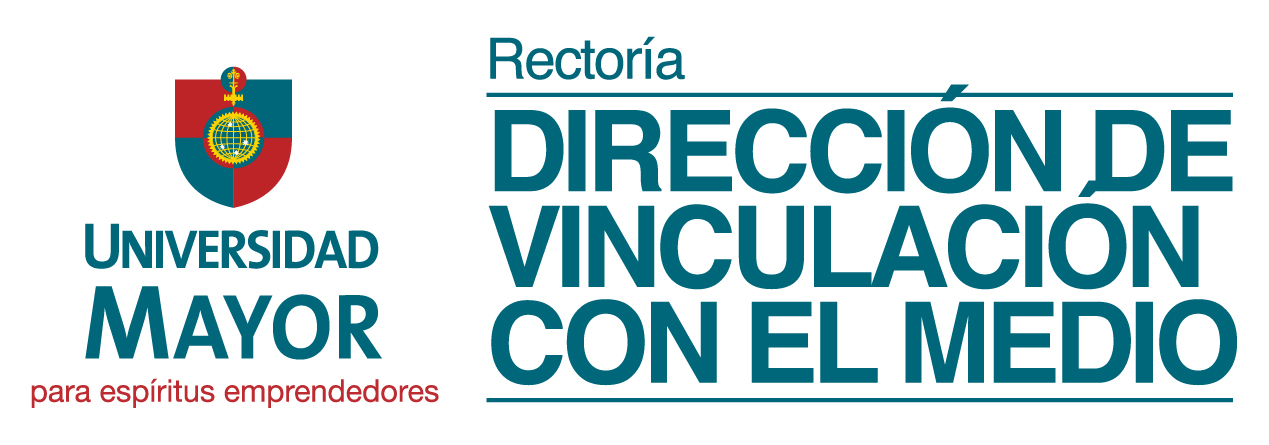 